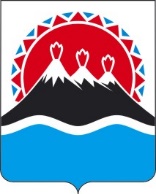 РЕГИОНАЛЬНАЯ СЛУЖБА ПО ТАРИФАМ И ЦЕНАМ КАМЧАТСКОГО КРАЯПроект ПОСТАНОВЛЕНИЯ                   г. Петропавловск-КамчатскийВ соответствии с Федеральным законом от 26.03.2003 № 35-ФЗ «Об электроэнергетике», постановлением Правительства Российской Федерации от 29.12.2011 № 1178 «О ценообразовании в области регулируемых цен (тарифов) в электроэнергетике», приказами Федеральной службы по тарифам России от 26.10.2010 № 254-э/1 «Об утверждении методических указаний по расчету и применению понижающих (повышающих) коэффициентов, позволяющих обеспечить соответствие уровня тарифов, установленных для организаций, осуществляющих регулируемую деятельность, уровню надежности и качества поставляемых товаров и оказываемых услуг», от 17.02.2012 № 98-э «Об утверждении Методических указаний по расчету тарифов на услуги по передаче электрической энергии, устанавливаемых с применением метода долгосрочной индексации необходимой валовой выручки», от 18.03.2015 № 421-э «Об утверждении Методических указаний по определению базового уровня операционных, подконтрольных расходов территориальных сетевых организаций, необходимых для осуществления регулируемой деятельности, и индекса эффективности операционных, подконтрольных расходов с применением метода сравнения аналогов и внесении изменений в приказы ФСТ России от 17.02.2012 № 98-э и от 30.03.2012 № 228-э», приказами ФАС России от 29.05.2019 № 686/19 «Об утверждении Методических указаний по расчету регулируемых цен (тарифов) на электрическую энергию (мощность), поставляемую в технологически изолированных территориальных электроэнергетических системах и на территориях, технологически не связанных с Единой энергетической системой России и технологически изолированными территориальными электроэнергетическими системами, за исключением электрической энергии (мощности), производимой на квалифицированных генерирующих объектах», от 12.10.2020 № 991/20 «О предельных минимальных и максимальных уровнях тарифов на электрическую энергию (мощность), поставляемую покупателям на розничных рынках, в том числе населению и приравненным к нему категориям потребителей, на территориях, не объединенных в ценовые зоны оптового рынка, на 2021 год, в среднем по субъекту Российской Федерации», от 09.10.2020 № 983/20 «О предельных минимальных и максимальных уровнях тарифов на электрическую энергию (мощность), поставляемую населению и приравненным к нему категориям потребителей, по субъектам РФ на 2021 год», от 19.06.2018 № 834/18 «Об утверждении Регламента установления цен (тарифов) и (или) их предельных уровней, предусматривающего порядок регистрации, принятия к рассмотрению и выдачи отказов в рассмотрении заявлений об установлении цен (тарифов) и (или) их предельных уровней, и формы решения органа исполнительной власти субъекта Российской Федерации в области государственного регулирования тарифов», от 11.08.2020 № 737а/20-ДСП «Об утверждении сводного прогнозного баланса производства и поставок электрической энергии (мощности) в рамках Единой энергетической системы России по субъектам Российской Федерации на 2021 год», приказом Минэнерго России от 29.11.2016 № 1256 «Об утверждении методических указаний по расчету уровня надежности и качества поставляемых товаров и оказываемых услуг для организации по управлению единой национальной (общероссийской) электрической сетью и территориальных сетевых организаций», Законом Камчатского края от 24.11.2020 № 521 «О краевом бюджете на 2021 год и на плановый период 2022 и 2023 годов», постановлением Правительства Камчатского края от 19.12.2008 № 424-П «Об утверждении Положения о Региональной службе по тарифам и ценам Камчатского края», протоколом Правления Региональной службы по тарифам и ценам Камчатского края от ХХ.12.2021 № ХХ, на основании заявления ПАО «Камчатскэнерго» от 27.04.2021 № 02-02/06/2689ПОСТАНОВЛЯЮ:Внести в постановление Региональной службы по тарифам и ценам Камчатского края от 27.12.2019 № 468 «Об утверждении цен (тарифов) на электрическую энергию, поставляемую ПАО «Камчатскэнерго» потребителям Камчатского края на 2020-2022 годы» следующие изменения:дополнить частью 32 следующего содержания:«32. Утвердить и ввести в действие на 2022 год цены (тарифы) на электрическую энергию (мощность), поставляемую ПАО «Камчатскэнерго» (Центральный энергоузел) покупателям на розничных рынках на территориях, технологически не связанных с Единой энергетической системой России и технологически изолированными территориальными электроэнергетическими системами, а также в технологически изолированных территориальных электроэнергетических системах по договорам купли-продажи (договорам энергоснабжения), без дифференциации по уровням напряжения, с календарной разбивкой согласно приложению 32.»;дополнить частями 43, 44 следующего содержания: «43. Утвердить и ввести в действие на 2022 год тарифы на электрическую энергию (мощность), отпускаемую ПАО «Камчатскэнерго» (Центральный энергоузел) другим гарантирующим поставщикам, энергоснабжающим, энергосбытовым организациям Камчатского края в целях поставки группе «прочие потребители» и группе «сетевые организации, покупающие электрическую энергию для компенсации потерь» на розничных рынках в технологически изолированных территориальных энергетических системах и на территориях, технологически не связанных с Единой энергетической системой России и технологически изолированными территориальными электроэнергетическими системами, согласно приложению 43. «44. Утвердить и ввести в действие на 2022 год сбытовую надбавку гарантирующего поставщика электрической энергии ПАО «Камчатскэнерго» (Центральный энергоузел), поставляющего электрическую энергию (мощность) на розничном рынке, согласно приложению 44.»;3) дополнить приложениями 32, 43, 44, изложив их в редакции согласно приложениям 1 - 3 к настоящему постановлению.2. Настоящее постановление вступает в силу со дня его официального опубликования и распространяется на правоотношения, возникающие с 01 января 2021 года. Приложение 1к постановлению Региональной службы   по тарифам и ценам Камчатского краяот ХХ.12.2021 № ХХЦены (тарифы) на электрическую энергию (мощность), поставляемую ПАО «Камчатскэнерго» (Центральный энергоузел) покупателям на розничном рынке в технологически изолированной электроэнергетической системе по договорам купли-продажи (договорам энергоснабжения), без дифференциации по уровням напряжения1 на 2022 годПримечание:При формировании указанных в данном приложении тарифов не учтена сумма экономически обоснованных расходов, связанных с замещением дефицита газа резервными видами топлива, в сумме 1 319 918 тыс. руб.<1> В данном приложении указаны тарифы на электрическую энергию (мощность), производимую электростанциями ПАО «Камчатскэнерго» (Центральный энергоузел), с использованием которых осуществляется производство и поставка электрической энергии (мощности) на розничном рынке.<2> Трехставочный тариф на территории Камчатского края в соответствии с пунктом 78 Основ ценообразования в области регулируемых цен (тарифов) в электроэнергетике утвержденных постановлением Правительства Российской Федерации от 29.12.2011 №1178 не устанавливается.                                                                   ».Приложение 2к постановлению Региональной службы   по тарифам и ценам Камчатского краяот ХХ.12.2021 № ХХЦены (тарифы) на электрическую энергию (мощность), отпускаемую ПАО «Камчатскэнерго» (Центральный энергоузел) другим гарантирующим поставщикам, энергоснабжающим, энергосбытовым организациям Камчатского края в целях поставки группе «прочие потребители» и группе «сетевые организации, покупающие электрическую энергию для компенсации потерь» на розничных рынках в технологически изолированных территориальных энергетических системах и на территориях, технологически не связанных с Единой энергетической системой России и технологически изолированными территориальными электроэнергетическими системам (без дифференциации по ставкам, без НДС)1, на 2022 годПримечание: <1> Трехставочный тариф на территории Камчатского края в соответствии с пунктом 78 Основ ценообразования в области регулируемых цен (тарифов) в электроэнергетике утвержденных постановлением Правительства Российской Федерации от 29.12.2011 №1178 не устанавливается.                                                                   ».Приложение 3к постановлению Региональной службы   по тарифам и ценам Камчатского краяот 31.12.2020 № 420Сбытовая надбавка гарантирующего поставщика электрической энергии ПАО «Камчатскэнерго» (Центральный энергоузел), поставляющего электрическую энергию (мощность) на розничном рынке, на 2022 год (без НДС)Примечание: * Тариф для населения указан с учетом применения понижающего коэффициента 0,7, принятого постановлением Региональной службой по тарифам и ценам Камчатского края от 11.11.2020 № 173 «О применении понижающего коэффициента к тарифам на электрическую энергию для населения, и приравненным к нему категориям потребителей на территории Камчатского края, в 2021 году»,, в соответствии с пунктом 71 Основ ценообразования в области регулируемых цен (тарифов) в электроэнергетике, утвержденных постановлением Правительства Российской Федерации от 29.12.2011 №1178.».[Дата регистрации]№[Номер документа]О внесении изменений в постановление Региональной службы по тарифам и ценам Камчатского края от 27.12.2019 № 468 «Об утверждении цен (тарифов) на электрическую энергию, поставляемую ПАО «Камчатскэнерго» потребителям Камчатского края на 2020-2022 годы»Врио руководителя[горизонтальный штамп подписи 1]В.А. Губинский    «Приложение 32    к постановлению Региональной службы        по тарифам и ценам Камчатского края     от 27.12.2019 № 468 № п/п  Показатель (группы  потребителей с разбивкой тарифа по ставкам и дифференциацией 
 по зонам суток) Единица
измеренияс 01.01.2022 г. по 30.06.2022 г. с 01.07.2022 г. по 31.12.2022 г. № п/п  Показатель (группы  потребителей с разбивкой тарифа по ставкам и дифференциацией 
 по зонам суток) Единица
измеренияЦена (тариф)Цена (тариф)12345Прочие потребители  1.Одноставочный тариф руб./кВт·ч5,0705,590 2.Трехставочный тариф22.1. ставка стоимости единицы электрической мощности руб./кВт·мес. 2.2. ставка стоимости единицы электрической мощности руб./кВт·мес. 2.3. ставка стоимости единицы электрической энергии руб./кВт·ч 3.  Одноставочные тарифы, дифференцированные по трем зонам суток                              Одноставочные тарифы, дифференцированные по трем зонам суток                              Одноставочные тарифы, дифференцированные по трем зонам суток                              Одноставочные тарифы, дифференцированные по трем зонам суток                              3.1. - ночная зона руб./кВт·ч4,0564,4723.2. - полупиковая зона руб./кВт·ч5,0705,5903.3. - пиковая зона руб./кВт·ч6,0846,708 4.  Одноставочные тарифы, дифференцированные по двум зонам суток                              Одноставочные тарифы, дифференцированные по двум зонам суток                              Одноставочные тарифы, дифференцированные по двум зонам суток                              Одноставочные тарифы, дифференцированные по двум зонам суток                              4.1. - ночная зона руб./кВт·ч4,0564,4724.2. - дневная зона (пиковая и полупиковая)руб./кВт·ч5,8306,429    «Приложение 43    к постановлению Региональной службы      по тарифам и ценам Камчатского края     от 27.12.2019 № 468N п/пНаименование организации Единица 
измеренияЕдиница 
измерения1 полугодие01.01.2022 г.-30.06.2022 г.1 полугодие01.01.2022 г.-30.06.2022 г.1 полугодие01.01.2022 г.-30.06.2022 г.1 полугодие01.01.2022 г.-30.06.2022 г.1 полугодие01.01.2022 г.-30.06.2022 г.1 полугодие01.01.2022 г.-30.06.2022 г.1 полугодие01.01.2022 г.-30.06.2022 г.2 полугодие01.07.2022 г.-31.12.2022 г.2 полугодие01.07.2022 г.-31.12.2022 г.2 полугодие01.07.2022 г.-31.12.2022 г.2 полугодие01.07.2022 г.-31.12.2022 г.2 полугодие01.07.2022 г.-31.12.2022 г.2 полугодие01.07.2022 г.-31.12.2022 г.2 полугодие01.07.2022 г.-31.12.2022 г.2 полугодие01.07.2022 г.-31.12.2022 г.N п/пНаименование организации Единица 
измеренияЕдиница 
измеренияДиапазоны напряжения 
Диапазоны напряжения 
Диапазоны напряжения 
Диапазоны напряжения 
Диапазоны напряжения 
Диапазоны напряжения 
Диапазоны напряжения 
Диапазоны напряжения 
Диапазоны напряжения 
Диапазоны напряжения 
Диапазоны напряжения 
Диапазоны напряжения 
Диапазоны напряжения 
Диапазоны напряжения 
Диапазоны напряжения 
N п/пНаименование организации Единица 
измеренияЕдиница 
измеренияВНВНСН-IСН-IСН-IIСН-IIННВНВНСН-IСН-IСН-IIСН-IIНННН123344556678899101011111.ПАО «Камчатскэнерго» -  ООО «Терминал «Сероглазка» руб./кВт·ч     руб./кВт·ч     7,6007,6008,7008,7002.ПАО «Камчатскэнерго» - ООО «28-Электросеть»руб./кВт·ч     руб./кВт·ч     5,7355,7356,5656,5653.ПАО «Камчатскэнерго» - АО «ПКМТП»руб./кВт·ч     руб./кВт·ч     5,7355,7355,7355,7356,5656,5656,5656,5654.ПАО «Камчатскэнерго» - АО «Камчатские электрические сети им. И.А. Пискунова»руб./кВт·ч     руб./кВт·ч     6,9006,9007,8997,8995.ПАО «Камчатскэнерго» - ООО «Алеир» руб./кВт·ч  руб./кВт·ч  7,6007,6007,6008,7008,7008,7008,7006.ПАО «Камчатскэнерго» -  ООО «41 Электрическая сеть» руб./кВт·ч руб./кВт·ч 8,2738,2738,2739,4059,4059,4059,4057.ПАО «Камчатскэнерго» -  МУП «ТЭСК» руб./кВт·ч     7,6007,6008,7008,7008.ПАО «Камчатскэнерго» -  ООО «РСО «Силуэт» руб./кВт·ч     7,6007,6008,7008,7009.ПАО «Камчатскэнерго» - ООО «Энергоресурс»руб./кВт·ч     руб./кВт·ч     7,6007,6008,7008,70010.ПАО «Камчатскэнерго» - АО «Оборонэнерго» филиал «Камчатский» руб./кВт·ч     7,9187,9187,9187,9187,9187,9187,9187,9189,0459,0459,0459,0459,0459,0459,04511.ПАО «Камчатскэнерго» - ООО «МК Транс»руб./кВт·ч     5,7355,7355,7355,7356,5656,5656,56512. ПАО «Камчатскэнерго» - ООО «Марлин»7,6007,6008,7008,700    «Приложение 44    к постановлению Региональной службы      по тарифам и ценам Камчатского края     от 27.12.2019 № 468№ п/пНаименование гарантирующего поставщика всубъекте Российской ФедерацииСбытовая надбавкаСбытовая надбавкаСбытовая надбавкаСбытовая надбавка№ п/пНаименование гарантирующего поставщика всубъекте Российской Федерациитарифная группа потребителей «население» и приравненные к нему категории потребителейтарифная группа потребителей «население» и приравненные к нему категории потребителейтарифная группа потребителей «сетевые организации, покупающие электрическую энергию для компенсации потерь»тарифная группа потребителей «сетевые организации, покупающие электрическую энергию для компенсации потерь»№ п/пНаименование гарантирующего поставщика всубъекте Российской ФедерацииIполугодиеII полугодиеIполугодиеIIполугодие1234561.ПАО «Камчатскэнерго» (Центральный энергоузел)0,412  0,288*0,427  0,299*0,4120,427